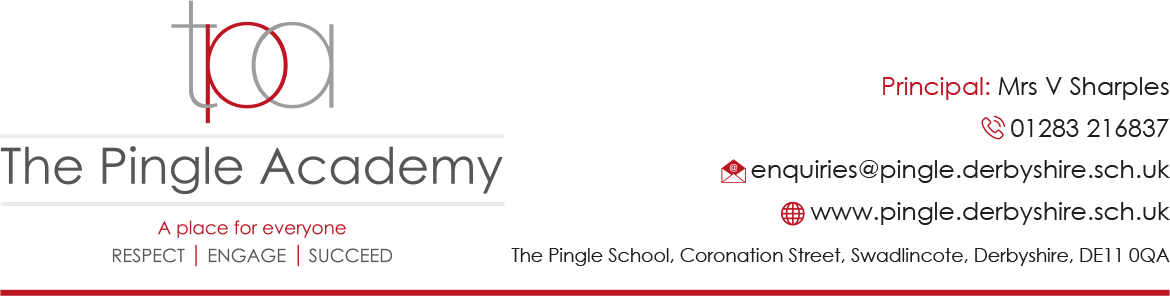 PERSON SPECIFICATION 

JOB TITLE: TEACHERUpdated: May 2017JOB DESCRIPTIONJOB DESCRIPTIONJOB TITLE:TEACHERJOB HOLDER:		JOB HOLDER:		LOCATION:THE PINGLE ACADEMY, CORONATION STREET, DE11 OQALINE MANAGER:HEAD OF FACULTY / ASSISTANT PRINCIPAL JOB GRADE:TEACHERS PAY SPINEThe post holder is required to advance and execute the academy’s objectives, policies and procedures so that:Teaching and learning are of the highest possible quality and all students make expected progress or betterMembers of the academy community support and care for each otherStudents learn in an ordered and secure environmentThe post holder is required to advance and execute the academy’s objectives, policies and procedures so that:Teaching and learning are of the highest possible quality and all students make expected progress or betterMembers of the academy community support and care for each otherStudents learn in an ordered and secure environmentJOB OBJECTIVEJOB OBJECTIVETo promote the highest professional standards and a positive ethos; the post holder will implement and deliver an appropriately board, balanced, relevant and differentiated curriculum for students and to support a designated curriculum area as appropriate.To promote the highest professional standards and a positive ethos; the post holder will implement and deliver an appropriately board, balanced, relevant and differentiated curriculum for students and to support a designated curriculum area as appropriate.MAIN DUTIES AND RESPONSIBILITIESTeaching and Learning:To be flexible in teaching students within the faculty, according to their educational needs, including the setting and marking of work to be carried out by the student in academy and elsewhere.To assess, record and report attendance, progress, development and attainment of students and to keep records as required.To provide oral and written assessments, reports and references relating to individual students and groups of students.To ensure that ICT, SMSC, literacy, numeracy and academy subject specialism(s) are reflected in the teaching and learning experience of students.To ensure a high quality learning experience is delivered for all students, adhering to the academy’s internal and external quality standards.To use a variety of delivery methods, designed to stimulate learning appropriate to student needs and demands of the syllabus.To maintain discipline in accordance with the academy’s procedures, and to encourage good practice with regard to punctuality, behaviour, standards of work and homework.To undertake assessment of students as requested by external examination bodies, faculty and academy procedures.To mark, grade and give written, verbal and diagnostic feedback as required.To use data effectively in order to plan for students’ needs, track progress and implement intervention as required.To engage in the academy’s appraisal and be accountable for their own appraisal outcomes as appropriate to main pay range or upper pay range.Operational and Strategic:MAIN DUTIES AND RESPONSIBILITIESTeaching and Learning:To be flexible in teaching students within the faculty, according to their educational needs, including the setting and marking of work to be carried out by the student in academy and elsewhere.To assess, record and report attendance, progress, development and attainment of students and to keep records as required.To provide oral and written assessments, reports and references relating to individual students and groups of students.To ensure that ICT, SMSC, literacy, numeracy and academy subject specialism(s) are reflected in the teaching and learning experience of students.To ensure a high quality learning experience is delivered for all students, adhering to the academy’s internal and external quality standards.To use a variety of delivery methods, designed to stimulate learning appropriate to student needs and demands of the syllabus.To maintain discipline in accordance with the academy’s procedures, and to encourage good practice with regard to punctuality, behaviour, standards of work and homework.To undertake assessment of students as requested by external examination bodies, faculty and academy procedures.To mark, grade and give written, verbal and diagnostic feedback as required.To use data effectively in order to plan for students’ needs, track progress and implement intervention as required.To engage in the academy’s appraisal and be accountable for their own appraisal outcomes as appropriate to main pay range or upper pay range.Operational and Strategic:To assist in the development of appropriate syllabuses, resources, schemes of work, marking policies, assessment and teaching and learning strategies in the or faculty.To monitor and support the overall progress and development of students as a teacher, contributing to raising standards of student attainment.To facilitate and encourage a learning experience which provides students with the opportunity to achieve their individual potential.To assist in the development of appropriate syllabuses, resources, schemes of work, marking policies, assessment and teaching and learning strategies in the or faculty.To monitor and support the overall progress and development of students as a teacher, contributing to raising standards of student attainment.To facilitate and encourage a learning experience which provides students with the opportunity to achieve their individual potential.To share and support the academy’s responsibility to provide and monitor opportunities for personal and academic growth.To support the Director of, Head of Faculty and/or Second in Faculty (as appropriate) in agreeing the faculty development plan and its implementation.To plan and prepare courses and lessons and support in planning whole academy activities as required.To assist the Director of, Head of Faculty and/or Second in Faculty (as appropriate), ensuring the faculty provides a range of teaching which complements the academy’s strategic objectives.To assist in the process of curriculum development and change to ensure the continued relevance to the needs of students, examining and awarding bodies and the academy’s mission and strategic objectives.To take part in the academy’s staff development programme by participating in arrangements for further training and professional development. The post holder will continue personal development in the relevant areas, including subject knowledge, Health and Safety and teaching methods where appropriate.To contribute to the process of monitoring and evaluation of the faculty in line with agreed academy procedures, including evaluation against quality standards and performance criteria. To seek/implement modification and improvement where required.To maintain appropriate records and to provide relevant, accurate and up-to-date information for SIMS, registers, etc.To complete the relevant documentation to assist in the tracking of student progress and use this information to improve teaching and learning.To communicate effectively with the Parents/Carers and co-operate with persons or bodies outside the academy as appropriate.To take part in marketing and liaison activities such as open evenings, Parent/Carer evenings, target setting and liaison events with partner academies.To assist the Director of, Head of Faculty and/or Second in Faculty with ordering and allocating equipment and materials, ensuring efficient and effective use of resources.To promote the general progress and well-being of individual students and of a form group, where assigned. The post holder will register students, accompany them to assemblies, and encourage attendance and participation in all aspects of academy life.To support and contribute to the academy’s responsibility for safeguarding.To alert the appropriate staff to problems experienced by students and to make recommendations as to how these may be resolved.To contribute to PSHE, citizenship and enterprise according to the academy policy.To apply the behaviour management system so that effective learning can take place.To be aware of and comply with policies and procedures relating to child protection, health and safety, security, confidentiality and data protection, reporting all concerns to the designated/deputy designated safeguarding lead or your line manager as appropriate.Whilst every effort has been made to explain the duties and responsibilities of the post, each individual task may not have been identified. All staff will be expected to accept reasonable flexibility in working arrangements and comply with any reasonable request from their line manager, undertaking work or tasks of a similar level that is not specified in this job description.NOTESThe above responsibilities are subject to the general duties and responsibilities contained in the statement of Conditions of Employment.This job description allocates duties and responsibilities, but does not direct the particular amount of time to be spent on carrying them out and no part of it may be so constructed.This job description is not necessarily a comprehensive definition of the post. It will be reviewed annually and it may be subject to modification at any time after consultation with the holder of the post.Teaching staff participate in the academy’s appraisal system; ATP&C staff participate in the academy’s professional review programme.This academy is committed to safeguarding and promoting the welfare of young people. The successful applicant will be required to demonstrate a commitment to the academy’s Equal Opportunities Policy and to undertake a criminal record check with the Disclosure and Barring Service.Signature …………………………………………………………………………………………………………………………… Date ……………………………………………… (Job Holder)EssentialDesirableQualifications 
and trainingqualified teacher status (A,D)degree in relevant subject (A,D)commitment to continued professional development (I)a good honours degree (A,D)evidence of recent relevant professional development (A,D)Health and Safety (A,D)Experienceof being an outstanding classroom teacher (A,I)of teaching at KS3, KS4 in relevant subject (A,I)of teaching KS5 in relevant subject (A,I) Knowledge and understandingof National Curriculum at KS3, KS4, KS5 (A,I)of how children learn (A,I)of safeguarding best practice (I)of assessing pupil performance and setting targets for future attainment (A,I)of using a wide variety of teaching and learning strategies across the key stages (A,I)of promoting positive relationships within the wider community (A,I)of cross-curricular activities (I)Skillsto organise, plan, prioritise workload and solve problems (A,I)to have excellent verbal and written communication (A,I)to enthuse and work with children of all ages, abilities and aptitudes (A,I)to work effectively as a tutor and involvement in the delivery of PSHE & citizenship (A,I)to value equality and diversity and the unique contribution each individual makes to the learning community (I)to offer contributions to whole academy/extracurricular activities (I)Otherto be flexible and enthusiastic about subjects (I,R)to promote the vision and ethos of the organisation (I)to insist on high standards (I,R)to be willing to learn new skills (I)to have high standards of personal performance and appearance (A,I)Key (assessment and testing):A - Application FormI - InterviewR - ReferenceD - DocumentationThis academy is committed to safeguarding and promoting the welfare of young people. The successful applicant will be required to demonstrate a commitment to the academy’s Equal Opportunities Policy and to undertake a criminal record check with the Disclosure and Barring Service.